Relazione di Missione al Bilancio chiuso al 31/12/2022 L'Ente, che è istituito nella forma giuridica di  Fondazione, intende  inoltre riqualificarsi nell'esercizio 2023 come Ente del Terzo Settore (ETS) ai sensi del Codice del Terzo settore (D.Lgs. n. 117/2017) ed ha come fine statutario il perseguimento, senza scopo di lucro, di finalità civiche, solidaristiche e di utilità sociale tramite l’esercizio in via principale di attività di interesse generale.Con  nota ministeriale n. 19740 del 29.12.2021 del Ministero del Lavoro e delle Politiche Sociali, dedicata all’applicabilità anche alle ONLUS dei modelli di bilancio contenuti nel D.M. n. 39 del 5 marzo 2020 ( pubblicato sulla Gazzetta Ufficiale della Repubblica Italiana del 18 aprile 2020) sono  stati  precisati gli  elementi caratterizzanti l’ordinamento contabile degli ETS, con riguardo all’ambito di applicazione soggettivo e all’efficacia temporale. Sotto il primo profilo, la vincolatività dei modelli di bilancio riguarda gli ETS che non esercitano la propria attività esclusivamente o principalmente in forma di impresa commerciale; sotto il secondo, gli ETS sono tenuti ad applicare i modelli di bilancio a partire dal bilancio dell’esercizio 2021 (primo esercizio finanziario successivo a quello in corso alla data di pubblicazione del decreto medesimo). Attività di interesse generale di cui all’art.5 D.Lgs. n. 117/2017 richiamate nello statuto.Per il perseguimento degli scopi istituzionali il vigente statuto dell’Ente prevede l’espletamento delle seguenti attività di interesse generale:interventi e servizi sociali e per l’assistenza, l’integrazione sociale e i diritti delle persone disabili e deboli (legge n.328/2000; Legge n.104/1992;Legge n.112/2016)prestazioni socio-sanitarie (D.P.C.M. 14 febbraio 2016).La Fondazione non ha scopo di Iucro e si propone l‘esclusivo perseguimento, nei limiti deI|e proprie disponibilità strutturali e finanziarie, di finalità di solidarietà sociale neII'ambito territoriale della Regione Lombardia, nei settori dell’assistenza sociale e socio sanitaria.L'oggetto sociale della Fondazione é costituito da prestazioni sanitario-assistenziali a favore di persone prevalentemente anziane che si trovano in stato di bisogno, in condizione di fragilità o di non autosufficienza, concorrendo alla realizzazione di un sistema locale e integrato di servizi socio sanitari assistenziali, prioritariamente a favore di persone anziane residenti nella città di Olgiate Comasco ed eventualmente dei comuni facenti parte dell'Olgiatese.La Fondazione pone alla base della propria visione aziendale i seguenti valori di riferimento:centralità della persona, come bene fondamentale. Prendersi cura della persona e non semplicemente assistere un Ospite;innovazione tecnologica e formativa a tutti i livelli, per sostenere i continui cambiamenti propri del settore sanitario — assistenziale;  sicurezza dell'ambiente di lavoro, a favore sia dei dipendenti che degli Ospiti.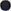 La Fondazione intende, pertanto, prendersi cura della persona mediante personale qualificato e motivato, in un ambiente sicuro ed in condizioni organizzative tecnologicamente avanzate.Riconoscere l'ottica di lavoro positiva, costruttiva ed integrata come corollario fondamentale di ogni processo produttivo.La Fondazione persegue il fine istituzionale di tutela e promozione della salute degli Ospiti, erogando prestazioni mediche, infermieristiche e riabilitative capaci di gestire situazioni clinico assistenziale ad alta complessità e producendo processi socio-assistenziali, di elevata appropriatezza e qualità.L'Ospite deve percepire un clima umano, tecnico ed organizzativo capace di rispondere adeguatamente ai suoi bisogni di base, attento ed orientato al soddisfacimento dei bisogni di rispetto e stima, pronto ad affrontare efficacemente le eventuali necessità di trattamento assistenziale.Per il raggiungimento della propria mission aziendale, la FONDAZIONE focalizza la propria attenzione sui seguenti aspetti:forte attenzione alla dimensione sanitaria e a quella assistenziale, mettendo a disposizione professionalità ad elevata esperienza e capacità tecnico-sanitaria, inducendo modelli comportamentali orientati all'unicità della persona;cura dell'aspetto residenziale-alberghiero, favorendo un ambiente accogliente, famigliare, tranquillo e pulito;adeguatezza organizzativa e tecnica, per sostenere i continui cambiamenti, propri e del settore socio-assistenziale e per produrre attività di "elezione";oculata gestione: corretto utilizzo delle risorse disponibili, applicando meccanismi di controllo, diminuendo sprechi e disfunzioni e valorizzando le risorse professionali disponibili.La Fondazione esaurisce le proprie finalità statutarie nel territorio della Regione Lombardia, con sede legale e sede operativa in Viale Michelangelo, n. 6/a nel Comune di Olgiate Comasco (CO). L’immobile è di proprietà  del Comune di Olgiate Comasco ed è in comodato d’uso sino al 2043.Attualmente la Fondazione non ha sedi operative secondarie.La Fondazione è Ente gestore di Unità d’offerta socio-sanitaria in regime di accreditamento con il Sistema Socio-sanitario della Regione Lombardia. In particolare gestisce:Unità di offerta di tipo Residenziale: Residenza Sanitaria Assistenziale c/o Fondazione Casa di Riposo  Città di Olgiate Comasco ONLUSPosti accreditati N. 82 (di cui N. 82 a contratto).Unità di offerta di tipo domiciliare: Servizio di Assistenza Domiciliare agli utenti esterni della Fondazione Casa di Riposo Città di Olgiate Comasco ONLUS, residenti in Olgiate ComascoIl servizio, non accreditato con il SSR, è operativo in tutti i giorni feriali dell’anno dalle ore 7,00 alle ore 18.00 ed è gestito dalla Cooperativa Nuova Umanità di Uggiate Trevano (CO), per conto della Fondazione.L’utente, in base all’ ISEE, può aver diritto alla compartecipazione alla spesa da parte del Comune di Olgiate ComascoNel corso del 2022, ai 15 utenti sono state erogate n. 1.263 ore di Assistenza Domiciliare.Servizio Pasti a DomicilioLa Fondazione prepara all’interno della propria cucina i pasti per gli utenti esterni residenti in Olgiate Comasco, prevalentemente anziani, e li consegna al domicilio degli stessi tramite personale qualificato (ASA/OSS) dipendente della Cooperativa Nuova Umanità di Uggiate Trevano (CO).Il servizio è attivo 365 gg l’anno, festivi compresi, solo a pranzo.Nel corso del 2022 sono stati preparati e consegnati a domicilio n. 6.054 pasti.TelesoccorsoIl servizio è riservato ai residenti in Olgiate Comasco, prevalentemente anziani, ed è gestito per conto della Fondazione dall’Associazione S.O.S. di Olgiate Comasco.Nel corso del 2022 hanno usufruito del servizio n. 9 utentiL’ente non esercita la propria attività esclusivamente o principalmente in forma di impresa commerciale e redige il bilancio ai sensi dell’articolo 13 comma 1 del D.lgs. n. 117/2017 e del DM 5 marzo 2020. Essendo i “ricavi, rendite, proventi o entrate comunque denominate” dell’ente superiori ad € 220.000 il bilancio è composta dallo “Stato patrimoniale”, dal “Rendiconto gestionale” e dalla “Relazione di missione” di cui rispettivamente al Modello A, Modello B e Modello C allegati al DM 5 marzo 2020.Sezione del Registro unico nazionale del Terzo settore in cui l’ente è iscrittoL’Ente non è iscritto ancora  nel Registro unico nazionale del Terzo settore di cui all’art. 45 del D.Lgs. n. 117/2017 tenuto presso il Ministero del lavoro e delle politiche sociali: intende iscriversi nel 2023 nella sezione “Altri enti del Terzo settore”.Regime fiscale adottatoL’Ente non si qualifica ancora come ente del terzo settore non commerciale di cui all’art. 79 comma 5 del D.Lgs. n. 117/2017. Si procederà alla qualifica entro il termine fissato dalle disposizioni legilsative vigenti.La forma giuridica dell’organizzazione è quella della “Fondazione di diritto privato” acquisita mediante riconoscimento disposto dalla Regione Lombardia.La Fondazione Casa di Riposo Città di Olgiate Comasco ONLUS rientra nell'elenco degli enti iscritti nell'Anagrafe delle ONLUS. L'Anagrafe delle ONLUS verrà soppressa a decorrere dal periodo di imposta successivo al rilascio dell'autorizzazione da parte della Commissione.Fino a tale termine sarà pienamente operativa e, di conseguenza, gli enti ad essa iscritti potranno fruire delle agevolazioni previste dalla disciplina delle ONLUS di cui al D.lgs. 460/1997, il quale rimane pertanto in vigore fino alla fine dell'anno in cui avverrà l'autorizzazione della Commissione europea.Attività diverse art. 6, D.Lgs. n. 117/2017Oltre alle attività di interesse generale lo statuto consente lo svolgimento di attività diverse, le quali risultano essere secondarie e strumentali rispetto alle attività di interesse generale, nel rispetto dei criteri e limiti definiti con decreto del Ministro del lavoro e delle politiche sociali, di concerto con il Ministro dell’economia e delle finanze.Non sono state annoverate nel presente esercizio attività diverse (es  operazioni di “sponsorizzazione” la cui finalità è essenzialmente quella di contribuire alla copertura dei costi relativi allo svolgimento delle attività di interesse generali).Attività raccolta fondi art. 7, D.Lgs. n. 117/2017L’attività di raccolta fondi mediante sollecitazione al pubblico al fine di finanziare le attività di interesse generale, non viene svolta, neppure  in forma occasionale,L'ente nasce come Fondazione di partecipazione nella quale unico Socio Fondatore è il Comune di Olgiate Comasco, quale persona giuridica che costituisce  l’Assemblea dei Soci Fondatori, organo al quale è demandata la nomina degli organi  del Consiglio di Amministrazione .La seguente tabella illustra alcuni dati fondamentali in merito agli associati e alla loro partecipazione alla vita dell’ente.Sussistono rapporti di natura economica tra l'Ente  ed i singoli partecipanti, in quanto talvolta i Comuni partecipano al pagamento delle rette RSA per anziani in difficoltà finanziaria.L'Ente non fornisce servizi o beni ai partecipanti né a titolo gratuito né a titolo oneroso.Principi di redazione del bilancioIl presente bilancio di esercizio viene redatto secondo le previsioni dell’art. 13 del D.Lgs. n. 117/2017, è composto dallo Stato Patrimoniale, dal Rendiconto Gestionale e dalla presente Relazione di Missione, redatti in conformità alla modulistica definita con decreto del Ministro del lavoro e delle politiche sociali del 05/03/2020.Il presente bilancio assolve il fine di informare in merito all’attività posta in essere dall’Ente nel conseguimento della missione istituzionale, esprimendo le modalità tramite le quali ha acquisito ed impiegato risorse, e di fornire, per mezzo di valori quantitativo – monetari, una rappresentazione chiara veritiera e corretta della situazione patrimoniale, finanziaria, e del risultato della gestione conseguito nell’intervallo temporale cui il bilancio si riferisce. Il presente bilancio è la sintesi delle istituite scritture contabili, volte alla sistematica rilevazione degli eventi che hanno interessato l’Ente e che competono all’esercizio cui il bilancio si riferisce.La redazione del bilancio è stata eseguita nel rispetto del generale principio di prudenza e nella prospettiva di continuazione dell’attività della Fondazione; è stato inoltre applicato il principio della competenza economica. Lo Stato Patrimoniale e il Rendiconto Gestionale sono redatti in unità di euro e la presente Relazione di Missione contiene illustrazioni ai dati di bilancio in unità di euro.Criteri di valutazioneI criteri di valutazione adottati sono riconducibili a quelli previsti dall’art. 2426 del Codice Civile e vengono di seguito specificati.Immobilizzazioni immaterialiSono iscritte al costo di acquisizione e rappresentano valori connessi a beni di natura non materiale, caratterizzati dalla possibilità di utilizzo duraturo, e da spese tali da produrre un’utilità pluriennale. I valori ricompresi nelle immobilizzazioni immateriali sono stati assoggettati al processo di ammortamento in relazione alla loro residua utilità.Immobilizzazioni MaterialiSi riferiscono a beni di natura materiale destinati a perdurare nel tempo ed a generare un’utilità pluriennale. Sono iscritte al costo di acquisizione, ove sostenuto. Il costo d’acquisto include gli oneri accessori ed è rettificato delle rivalutazioni monetarie effettuate ai sensi di legge.I beni cespite strumentali all’attività, caratterizzati da deperimento, sono stati sottoposti al processo di ammortamento. Le quote di ammortamento, imputate al Rendiconto Gestionale, sono state calcolate attesi l’utilizzo, la destinazione e la durata economico-tecnica dei cespiti, sulla base del criterio della residua possibilità di utilizzazione. I beni di modico valore rispetto all’attivo patrimoniale, destinati ad essere velocemente rinnovati sono stati interamente spesati nell’esercizio.Le immobilizzazioni che, alla data di chiusura dell’esercizio, risultino durevolmente di valore inferiore a quello di iscrizione, vengono ridotte a tale minor valore e la differenza viene imputata a conto economico come svalutazione. Qualora vengano meno i motivi della rettifica effettuata per perdite durevoli di valore viene ripristinato il valore originario.Immobilizzazioni finanziarieTale voce è costituita da partecipazioni in società e valutate con il metodo del costo.Il valore di iscrizione in bilancio è determinato sulla base del prezzo d’acquisto o di sottoscrizione. Il costo viene ridotto per perdite durevoli di valore nel caso in cui le partecipate abbiano sostenuto perdite, e non siano prevedibili nell’immediato futuro utili di entità tale da assorbire le perdite sostenute; il valore originario viene ripristinato negli esercizi successivi se vengono meno i motivi della svalutazione effettuata.Non si segnalano peraltro casi in cui sia stato necessario operare in tal senso, e neppure sono presenti partecipazioni comportanti una responsabilità illimitata.RimanenzeLe rimanenze sono valutate costo d’acquisto,  in quanto inferiore al valore corrente.Il costo delle materie prime, sussidiarie, prodotti finiti e merci, costituite da beni fungibili, è calcolato col metodo del costo specifico.Crediti Sono rilevati secondo il criterio del valore corrente tenendo conto del fattore temporale e del presumibile valore di realizzo.L’adeguamento del valore nominale dei crediti al valore presunto di realizzo è ottenuto mediante apposito fondo svalutazione crediti, tenendo in considerazione l’anzianità dei crediti e le condizioni economiche generali di settore.DebitiSono rilevati secondo il criterio del valore nominale tenendo conto del fattore temporale.Ratei e riscontiSono stati stanziati e determinati nel rispetto del principio di competenza economica.Fondo TFRRappresenta l’effettivo debito maturato verso i dipendenti in conformità alle previsioni normative di riferimento. Il fondo corrisponde al totale delle singole indennità maturate a favore dei dipendenti alla data di chiusura dell’esercizio, ed è pari a quanto si sarebbe dovuto corrispondere ai dipendenti nell’ipotesi di cessazione del rapporto di lavoro in tale data.Imposte sul redditoLe imposte vengono stanziate per competenza e si riferiscono ai redditi imponibili imputabili all’Ente.ALTRE INFORMAZIONIDEROGHE AI SENSI DELL’ART. 2423 COMMA 4 C.C.Si precisa che non sono state effettuate deroghe alle norme di legge relative al Bilancio ai sensi del sopra menzionato articolo del Codice Civile.MISURA E MOTIVAZIONI DELLE RIDUZIONI DI VALORE APPLICATE ALLE IMMOBILIZZAZIONIMATERIALI DI DURATA INDETERMINATANon esistono valori in bilancio.DEBITI E CREDITI ULTRA QUINQUENNALISi fa presente che alla data del bilancio non si rilevano crediti esigibili o debiti  di durata residua superiore ai 5 anni.DEBITI E CREDITI CON OBBLIGO DI RETROCESSIONE A TERMINESi fa presente che alla data del bilancio non si rilevano debiti e crediti relativi ad operazioni che prevedono l ’obbligo per l’acquirente di retrocessione a termine.VARIAZIONE DEI CAMBI VALUTARI SUCCESSIVI ALLA CHIUSURA DELL’ESERCIZIOAlla data del bilancio non si rileva una esposizione debitoria o creditoria in cambi.VARIAZIONI DELLE ALTRE VOCI DELL’ATTIVO E DEL PASSIVO ART. 2427 N. 4Si riportano qui di seguito i prospetti relativi alla formazione delle altre voci dell'attivo e del passivo.Immobilizzazioni Immateriali - MovimentiImmobilizzazioni Immateriali - ComposizioneLe “altre immobilizzazioni immateriali” comprendono i costi pluriennali relativi a lavori su immobili ricevuti dal Comune di Olgiate Comasco in comodato, che sono ammortizzati in 5 anni.Immobilizzazioni Materiali - MovimentiImmobilizzazioni Materiali - ComposizioneGli ammortamenti sono calcolati in maniera costante e sistematica utilizzando le seguenti aliquote, non modificate rispetto all’ esercizio precedente:Amm.ti Ordinari:Mobili e arredi 		10%Autovetture 		25%Costruzioni leggere 	20%Attrezzature 		25%Macchine elettr. d’uff. 	20%Nell’esercizio in cui il cespite viene acquisito l’ammortamento viene ridotto forfetariamente alla metà, nella convinzione che ciò rappresenti una ragionevole approssimazione della distribuzione temporale degli acquisti nel corso dell’esercizio.I beni di costo unitario sino ad euro 516,46, suscettibili di autonoma utilizzazione, sono stati ammortizzati sulla base della loro residua possibilità di utilizzazione.Gli ammortamenti rispecchiano l’effettivo deperimento e consumo subiti da detti beni ed il loro possibile utilizzo futuro, visto il tipo di attività esercitata dal Vs Ente.Composizione costi di impianto e ampliamentoIn bilancio risultano iscritti costi di impianto ed ampliamento completamente ammortizzati.Composizione costi di sviluppoIn bilancio non risultano iscritti costi di sviluppo.Attivo circolante - Crediti - Composizione temporaleAttivo circolante - Crediti - VariazioniCrediti verso clientiIl valore lordo ammonta a Euro 358.767,89 comprensivo di crediti per fatture da emettere per Euro 94.700,64 al netto di un fondo svalutazione crediti di Euro 75.654,48. Nel corso dell'esercizio non è stato effettuato alcun accantonamento al Fondo valutazione Crediti, che è stato ridotto in funzione della valutazione rischio crediti specifico e generico.Tutti i crediti sono esigibili entro l’esercizio successivo.Crediti tributariSono rappresentati prevalentemente da credito per Istanza Rimobrso IRES anni pregressi per riconoscimento legislativo di deducubilità parziale dell'IRAP per Euro 20.922,00, oltre che da credito Equitalia per Euro 11.113,43.Crediti diversiSono costituiti da crediti  verso inail per Euro 3.480,53  e crediti vari per Euro 1.269,47.	Depositi bancari e postali La voce accoglie il saldo attivo dei conti correnti bancari al 31/12/2022 presso Banca Deutsche Bank per Euro 427.075,58, presso la Banca Monte dei Paschi di Siena per Euro 102.893,95 e presso Banco Posta per Euro 121.317,07.	Denaro e valori in cassaLa voce ammonta ad Euro 988,19 e rappresenta l’ammontare del denaro in cassa alla data di riferimento del presente bilancio presso le singoli sedi operative della società ( sede amministrativa e casa di riposo)..Passivita' - Debiti - VariazioniPassivita' - Debiti - Composizione temporalePassivita' - Debiti - Composizione temporaleI Debiti verso i fornitori ammontano ad Euro 316.205,51 e  sono iscritti al netto degli sconti commerciali; gli sconti cassa sono invece rilevati al momento del pagamento. Il valore di tali debiti è stato rettificato, in occasione di resi o abbuoni (rettifiche di fatturazione), nella misura corrispondente all’ammontare con la controparte. La voce comprende debiti per Fatture da ricevere per Euro 163.496,19.La voce Debiti tributari accoglie solo le passività per imposte certe e determinate, essendo le passività per imposte probabili o incerte nell’ammontare o nella data di sopravvenienza, ovvero per imposte differite, da iscriversi nella voce B.2 del passivo (Fondo imposte).L'Irap ammonta ad Euro 0 per i benefici fiscali riconosciuti  alle ONLUS.Nella voce debiti tributari sono iscritti debiti per ritenute d’acconto  Irpef operate a dipendenti pari ad Euro 22.488,88, debiti per  ritenute a professionisti per  Euro 1.328,16,  Debiti Iva per Euro 1.416,15 oltre a  Debiti per imposta sostitutiva TFR per Euro 5.071,37.La voce Debiti verso Istituti di Previdenza accoglie debiti verso istituti previdenziali relativi a contributi su stipendi mese di dicembre, su tredicesima. ferie, rol, monte ore, rinnovo contratto per:- INPS			Euro 15.539,00;- IINPS (ex NPDAP) 	Euro 18.263,87;- INPS 	per ferie	Euro 19.798,68.I Debiti Diversi per complessivi Euro 82.917,00 sono esigibili entro l’esercizio successivo e sono relativi a rapporti con dipendenti per mensilità di Dicembre, Ferie, Rol, Monte ore, cessioni di 1/5 e associazioni sindacali.Nelle tabelle sopra  vengono riportati, distintamente per ciascuna voce, l’ammontare dei debiti   suddivisi in base alla relativa scadenza.Attivo circolante - Ratei e risconti attivi - VariazioniDi seguito viene esposta la composizione dei Ratei e Risconti attivi che assumono valore apprezzabile.Per i ratei e risconti di durata pluriennale sono state verificate le condizioni che ne avevano determinato l’iscrizione originaria, adottando, dove necessario le opportune variazioni.Passivita' - Ratei e risconti passivi - VariazioniAttivo circolante - Ratei e risconti attivi - VariazioniI Risconti passivi si riferiscono a ricavi che hanno avuto manifestazione finanziaria nell'esercizio ma di competenza dell'esercizio successivo.I Ratei passivi si riferisconto a costi di competenza dell'esercizio che avranno manifestazione finanziaria nell'eserciziosuccessivo.	Fondi per rischi ed oneriAlla data di chiusura del presente esercizio, risultano iscritti in bilancio fondi per rischi ed oneri per fonteggiare passività che potrebbero emergere nel corso degli esercizi futuri e riferite a fatti di gestione dell'esercizio in corso o precedenti.Passivita' - Fondi per rischi ed oneri - Variazioni	       Trattamento di fine rapportoIl fondo accantonato rappresenta l’effettivo debito della società al 31/12/2022 verso i dipendenti in forza a tale data, al netto degli anticipi corrisposti.ll Fondo Trattamento di fine rapporto ha avuto nell'esercizio la seguente movimentazione.Passivita' - Trattamento di fine rapporto - VariazioniPatrimonio netto - VariazioniVoci del patrimonio nettoFondo di dotazioneIl fondo di dotazione alla chiusura dell’esercizio al 31/12/2022  risulta essere pari a Euro 52.000,00.Riserve di patrimonioNel dettaglio di seguito vengono evidenziate le singole poste che compongono la voce Altre Riserve:- Riserva di utili 			   Euro 29.358,96;- Riserva di arrotondamento          Euro         -2,00.Le riserve di utili sono aumentate rispetto all'esercizio precedente per la destinazione dell'utile dell'esercizio precedente di Euro 576,00 come da delibera di assemblea.Non sussistono alla chiusura dell'esercizio importi vincolati per volere degli organi istituzionali che non siano state ancora impiegate rispetto al fine ed al vincolo al quale sottostanno.Non sussistono alla chiusura dell'esercizio importi vincolati per volere di terzi che non siano state ancora impiegate rispetto al fine ed al vincolo al quale sottostanno.Di seguito si riporta un'analisi delle principali componenti del rendiconto gestionale, organizzate per categoria, con indicazione dei singoli elementi di ricavo o di costo di entità o incidenza eccezionali.Rendiconto gestionale - Costi e oneri da attività di interesse generaleRendiconto gestionale - Ricavi da attivita' di interesse generaleSi attesta che l’Ente  è stato destinatario di legati per Euro 140.606,91.Non si rilevano erogazioni liberali in natura ricevute nel corso dell’esercizio.INon sussistono patrimoni destinati ad uno specifico affare. Non sono state poste in essere altre operazioni con parti correlate, intendendo per parti correlate:• ogni persona o ente in grado di esercitare il controllo sull’ente. Il controllo si considera esercitato dal soggetto che detiene il potere di nominare o rimuovere la maggioranza degli amministratori o il cui consenso è necessario agli amministratori per assumere decisioni;• ogni amministratore dell’ente;• ogni società o ente che sia controllato dall’ente (ed ogni amministratore di tale società o ente). Per la nozione di controllo delle società si rinvia a quanto stabilito dall’art. 2359 del codice civile, mentre per la nozione di controllo di un ente si rinvia a quanto detto al punto precedente;• ogni dipendente o volontario con responsabilità strategiche;• ogni persona che è legata ad una persona la quale è parte correlata all’ente.Il presente bilancio, composto da Stato patrimoniale, Rendiconto Gestionale e Relazione di Missione rappresenta in modo veritiero e corretto la situazione patrimoniale e finanziaria dell’Ente, nonché il risultato economico dell’esercizio chiuso al 31/12/2022  e corrisponde alle scritture contabili.Si propone la destinazione del risultato di gestione, in coerenza con le previsioni di legge e di statuto, a “Riserva di utili o avanzi di gestione”.Sulla base dei dati che precedono emerge che la situazione patrimoniale dell’Ente è solida, essendo il patrimonio netto positivo ed ampiamente superiore al fondo di dotazione, così come la situazione finanziaria.La situazione complessiva dell’Ente è quindi tale da consentirne la continuità nel perseguimento degli scopi statutari e di garantire i terzi rispetto agli impegni assunti.Prevedere il mantenimento degli equilibri economici e finanziari, pone serie difficoltà valutative legate alle tensioni internazionali che  pongono grande incertezza rispetto al costo delle utenze.A ciò si aggiunga l’estrema carenza di personale infermieristico che si registra a livello nazionale e che costringe le Strutture a prevedere remunerazioni in costante aumento, nel tentativo di fidelizzare i pochi infermieri che prendono in considerazione la ossibilità di lavorare in RSA anziché negli ospedali o nelle strutture della vicina Svizzera, che offrono stipendi ben superiori a quelli normalmente previsti nelle RSA. Nel  2022 la gestione e programmazione dei servizi della Fondazione ha continuato ad essere indirizzata verso  la prevenzione, il contenimento ed il controllo dell’infezione da Sars Cov-2/Covid 19, cercando però di tornare  alla normale pianificazione e organizzazione adottata ante epidemia. Con Delibera 5340 del 04/10/2021, la Giunta di Regione Lombardia ha rimodulato il budget per le Unità di Offerta socio sanitarie. L’importo riconosciuto alla nostra Fondazione ammonta a € 1.183.415,00.A seguito dell’iperproduzione realizzata nell’anno, ammontante a € 8.689,60, Regione Lombardia ha infine riconosciuto alla nostra Fondazione l’importo definitivo di € 1.192.104,60. Il fine statutario dell’Ente è il perseguimento, senza scopo di lucro, di finalità civiche, solidaristiche e di utilità sociale, tramite l’intervento negli ambiti del bisogno primario della persona, offrendo alla stessa la possibilità di migliorare la propria condizione.Le attività svolte dall’Ente, inquadrabili tra le attività di interesse generale come definite dall’art. 5 del D.Lgs. n. 117/2017 ed evidenziate nei paragrafi che precedono, sono finalizzate a promuovere azioni resilienti, le quali, partendo da situazioni di fragilità della persona, possono innescare un processo di accudimento continuo che va oltre il primo aiuto alle famiglie per il miglioramento della condizione sociali e sanitarie  delle persone anziane.Nel corso del 2022 la Fondazione ha realizzato le seguenti attività istituzionali:Servizio di residenzialità per ospitiSi rileva l’andamento della saturazione dei posti letto in regime di residenzialità  dopo la flessione del 2021RSA posti letto accreditati e contrattualizzati: anno 2022  99,24% (anno 2021 91,16% anno 2020 97,12%).L’indice di copertura dei posti letto (o indice di saturazione) rappresenta un indicatore molto importante per i riflessi che esso ha sia sulle entrate derivanti dalle rette di degenza, sia sui contributi regionali.Servizio di Assistenza DomiciliareIl Servizio di Assistenza Domiciliare ha realizzato nel 2022 un introito in funzione delle prestazioni effettuate pari a € 21.740,63.Servizio Pasti a domicilioIl Servizio Pasti a domicilio ha realizzato nel 2022 un introito in funzione delle prestazioni effettuate pari a € 46.781,20.Servizio TelesoccorsoIl Servizio Telesoccorso ha realizzato nel 2022 un introito in funzione delle prestazioni effettuate pari a € 573,74.Come già espresso nei paragrafi precedenti della presente Relazione di Missione, lo statuto consente lo svolgimento di attività diverse, le quali risultano secondarie e strumentali rispetto alle attività di interesse generale, e vengono svolte nel rispetto dei criteri e limiti definiti con decreto del Ministro del lavoro e delle politiche sociali, di concerto con il Ministro dell’economia e delle finanze.Oltre che in una logica di contributo economico e finanziario le attività diverse sono state strumentali a quelle di interesse generale. Nel corso dell'esercizio 2022 non sono state svolte attività diverse da quelle istituzionali.Le seguenti tabelle illustrano il numero medio dei dipendenti, al termine dell’esercizio, ripartito per categoria e il numero dei volontari di cui all’articolo 17 comma 1 del D.lgs. n. 117/2017  che svolgono la loro attività in modo non occasionale.Il contratto nazionale di lavoro applicato è quello del settore Enti Locali per i dipendenti già in forza al momento della costituzione della Società Tre Torri s.r.l. Unipersonale. Dal 01 aprile 2008 si sono attuate assunzioni con il contratto UNEBA.I Medici e i Fisioterapisti sono Liberi Professionisti mentre gli ASA (notturni) e gli Infermieri sono dipendenti di Società esterna.La Fondazione non si avvale di singoli volontari occasionali e/o abituali ma ha in essere apposita convenzione con l’Associazione “Amici della Casa Anziani” che, nello specifico, si è adoperata per supportare il nostro personale dipendente nella gestione e supervisione delle visite agli Ospiti da parte dei familiari.Nel registro dei volontari sono iscritte 27 persone di cui 20 svolgono la loro attività in modo non occasionale.Tutti i volontari impiegati nell’attività dell’ente sono assicurati contro gli infortuni e le malattie connesse allo svolgimento dell’attività di volontariato, nonché per la responsabilità civile verso i terzi ai sensi dell’articolo 18 del D.lgs. n. 117/2017.		Importi relativi agli apicaliLa seguente tabella evidenzia, complessivamente per singola categoria, i compensi spettanti all’organo amministrativo, all’organo di controllo e al soggetto incaricato della revisione legale. È assicurato il rispetto delle previsioni di cui all’articolo 14 comma 2 del D.lgs. n. 117/2017 tramite le modalità ivi previste.Per quanto riguarda gli aspetti generali dell’attività di raccolta fondi si rimanda a quanto già espresso nei paragrafi precedenti della presente Relazione di Missione. L’Ente può contare su una base solida ed in crescita di sostenitori, costituita da privati cittadini, imprese ed enti d’erogazione. Complessivamente l’attività di raccolta fondi del 2022 ha consentito di introitare:- donazioni per Euro 1.706,50 ( oltre al legato di Euro 140.606,91)- raccolta 5 per mille Euro 1.109,97.Con le premesse di cui sopra e precisando che il presente bilancio è stato redatto con la massima chiarezza possibile per poter rappresentare in maniera veritiera e corretta, redatto secondo i modelli contenuti nel D.M. 5 marzo 2020 del Ministero del Lavoro e delle politiche Sociali, in attuazione dell'Art. 13 del D.lgs.n.117/2017 e giusto il disposto dell’articolo 2423 del Codice Civile. Si propone di approvare il Bilancio di esercizio, così come composto e di rinviare a nuovo l'avanzo dell'esercizio di Euro 205,60.FONDAZ.CASA DI RIPOSO CITTA' DI OLG.COMAFONDAZ.CASA DI RIPOSO CITTA' DI OLG.COMAFONDAZ.CASA DI RIPOSO CITTA' DI OLG.COMAFONDAZ.CASA DI RIPOSO CITTA' DI OLG.COMASede in: VIALE MICHELANGELO 6 - 22077 - OLGIATE COMASCO (CO)Sede in: VIALE MICHELANGELO 6 - 22077 - OLGIATE COMASCO (CO)Sede in: VIALE MICHELANGELO 6 - 22077 - OLGIATE COMASCO (CO)Sede in: VIALE MICHELANGELO 6 - 22077 - OLGIATE COMASCO (CO)Codice fiscale:03064800133Partita IVA:03064800133Capitale sociale:Euro 52.000,00Capitale versato:Euro 52.000,00Registro imprese di:comoN. iscrizione reg. imprese:03064800133N.Iscrizione R.E.A.:0294002Informazioni generali missioneAssociatiDati sulla struttura dell’ente ed informazioni in merito alla partecipazione degli associati alla vita dell’enteAssociati fondatori10Associati00Assemblee degli Associati tenutesi nell’esercizio20Associati ammessi durante l’esercizio 00Associati receduti durante l’esercizio00Associati esclusi durante l’esercizio00Percentuale di Associati presenti in proprio alle assemblee---100%Percentuale di Associati presenti per delega alle assemblee---0%Totale100%Criteri di valutazioneImmobilizzazioniSaldo al 31/12/2021Variazioni dell'esercizioSaldo al 31/12/2022Saldo al 31/12/2022Saldo al 31/12/2022Saldo al 31/12/2022Impianto e ampliamento0 0 0 0 0 0 Ricerca, sviluppo e pubbl.0 0 0 0 0 0 Diritti di brevetto ind. e op.0 0 0 0 0 0 Concessioni, licenze, marchi0 0 0 0 0 0 Avviamento0 0 0 0 0 0 Immobilizz.ni in corso e acc.0 0 0 0 0 0 Altre8.721 0 4.487 0 0 4.234 Totale8.721 0 4.487 0 0 4.234 Costo storicoRivalutazioniTotale immobilizzazioniFondo ammortamentoSvalutazioniAltroSaldo al 31/12/2022Impianto e ampliam.0 0 0 0 0 0 0 Ricerca, sviluppo e pubbl.0 0 0 0 0 0 0 Diritti di brevetto ind. e ut.0 0 0 0 0 0 0 Concessioni, licenze, marchi0 0 0 0 0 0 0 Avviamento0 0 0 0 0 0 0 Immobilizz. in corso e acconti0 0 0 0 0 0 0 Altre62.959 0 62.959 58.725 0 0 4.234 Totale62.959 0 62.959 58.725 0 0 4.234 Saldo al 31/12/2021Altre variazioniAmmortamenti attivita' interesse generaleSaldo al 31/12/2022Saldo al 31/12/2022Saldo al 31/12/2022Terreni e fabbricati488 0 488 0 0 0 Impianti e macchinari0 0 0 0 0 0 Attrezzature ind. e commerc.24.517 13.567 9.953 0 0 28.131 Altri beni53.394 5.632 16.670 0 0 42.356 Imm. mat. in corso e acconti0 0 0 0 0 0 Totale78.399 19.199 27.111 0 0 70.487 Costo StoricoRivalutazioniTotale immobilizzazioniFondo ammortamentoSvalutazioniAltroSaldo al 31/12/2022Terreni e Fabbricati5.576 0 5.576 5.576 0 0 0 Impianti e macchinari0 0 0 0 0 0 0 Attrezzature ind. e Commerc.141.615 0 141.615 113.484 0 0 28.131 Altri beni293.974 0 293.974 251.618 0 0 42.356 Imm. in corso e acconti0 0 0 0 0 0 0 Totale441.165 0 441.165 370.678 0 0 70.487 Costi di impianto e ampliamento e costi di sviluppoCrediti e debitiEntro 12 mesiOltre 12 mesiOltre 5 anniTotale1) verso utenti e clienti358.768 0 0 358.768 2) verso associati e fondatori0 0 0 0 3) verso enti pubblici0 0 0 0  4) verso soggetti privati per contributi0 0 0 0 5) verso enti della stessa rete associativa0 0 0 0 6) verso altri enti del Terzo settore0 0 0 0 7) verso imprese controllate0 0 0 0 8) verso imprese collegate0 0 0 0 9) crediti tributari11.113 20.922 0 32.035 10) da 5 per mille0 0 0 0 11) imposte anticipate0 0 0 0 12) verso altri4.750 0 0 4.750 Totale374.631 20.922 0 395.553 Saldo al 31/12/2021VariazioniSaldo al 31/12/20221) verso utenti e clienti344.092 14.676 358.768 2) verso associati e fondatori0 0 0 3) verso enti pubblici0 0 0 4) verso soggetti privati per contributi0 0 0 5) verso enti della stessa rete associativa0 0 0 6) verso altri enti del Terzo settore0 0 0 7) verso imprese controllate0 0 0 8) verso imprese collegate0 0 0 9) crediti tributari32.035 0 32.035 10) da 5 per mille0 0 0 11) imposte anticipate0 0 0 12) verso altri8.232 -3.482 4.750 Totale384.359 11.194 395.553 Saldo al 31/12/2021VariazioniSaldo al 31/12/20221) debiti verso banche0 0 0 2) debiti verso altri finanziatori0 0 0 3) debiti verso associati e fondatori per finanziamenti0 0 0 4) debiti verso enti della stessa rete associativa0 0 0 5) debiti per erogazioni liberali condizionate0 0 0 6) acconti0 0 0 7) debiti verso fornitori273.674 42.532 316.206  8) debiti verso imprese controllate e collegate0 0 0 9) debiti tributari25.683 4.622 30.305 10) debiti verso istituti di previdenza e di sicurezza sociale54.379 -777 53.602 11) debiti verso dipendenti e collaboratori0 0 0 12) altri debiti82.917 -832 82.085 Totale436.653 45.545 482.198 Entro  12 mesiOltre 12 mesiOltre 5 anniTotale1) debiti verso banche0 0 0 0 2) debiti verso altri finanziatori0 0 0 0 3) debiti verso associati e fondatori per finanziamenti0 0 0 0 4) debiti verso enti della stessa rete associativa0 0 0 0 5) debiti per erogazioni liberali condizionate0 0 0 0 6) acconti0 0 0 0 7) debiti verso fornitori316.206 0 0 316.206 8) debiti verso imprese controllate e collegate0 0 0 0 9) debiti tributari30.305 0 0 30.305 10) debiti verso istituti di previdenza e di sicurezza sociale53.602 0 0 53.602 11) debiti verso dipendenti e collaboratori0 0 0 0 12) altri debiti82.085 0 0 82.085 Totale482.198 0 0 482.198 Entro  12 mesiOltre 12 mesiOltre 5 anniTotale1) debiti verso banche0 0 0 0 2) debiti verso altri finanziatori0 0 0 0 3) debiti verso associati e fondatori per finanziamenti0 0 0 0 4) debiti verso enti della stessa rete associativa0 0 0 0 5) debiti per erogazioni liberali condizionate0 0 0 0 6) acconti0 0 0 0 7) debiti verso fornitori316.206 0 0 316.206 8) debiti verso imprese controllate e collegate0 0 0 0 9) debiti tributari30.305 0 0 30.305 10) debiti verso istituti di previdenza e di sicurezza sociale53.602 0 0 53.602 11) debiti verso dipendenti e collaboratori0 0 0 0 12) altri debiti82.085 0 0 82.085 Totale482.198 0 0 482.198 Saldo al 31/12/2021VariazioniSaldo al 31/12/2022Disaggi su prestiti0 0 0 Risconti attivi3.550 -815 2.735 Ratei attivi2.396 -2.396 0 Totale5.946 -3.211 2.735 Ratei e riscontiSaldo al 31/12/2021VariazioniSaldo al 31/12/2022Aggi su prestiti0 0 0 Risconti passivi0 0 0 Ratei passivi40.334 -21.650 18.684 Totale40.334 -21.650 18.684 Saldo al 31/12/2021VariazioniSaldo al 31/12/2022Disaggi su prestiti0 0 0 Risconti attivi3.550 -815 2.735 Ratei attivi2.396 -2.396 0 Totale5.946 -3.211 2.735 Saldo al 31/12/2021AccantonamentiUtilizziSaldo al 31/12/2022Per trattamento di quiescenza0 0 0 0 Per imposte0 0 0 0 Per imposte differite0 0 0 0 Altri35.409 -9.534 0 25.875 Totali35.409 -9.534 0 25.875 Saldo al 31/12/2021UtilizzoAltri utilizziAccantonamento dell'esercizioSaldo al 31/12/2022T.F.R.509.210 78.012 0 109.341 540.539 Totale509.210 78.012 0 109.341 540.539 Patrimonio nettoSaldo al 31/12/2021VariazioniSaldo al 31/12/2022A I  - Fondo dotazione dell'ente52.000 0 52.000 A II 1 - Patrim. vinvolato - Riserve statutarie0 0 0 A II 2 - Patrim. vinvolato - Ris. vinc. decisione org. istitutzionali0 0 0 A II 3 - Patrim. vinvolato - Ris. vinc. destinate da terzi0 0 0 A III 1 - Patrim. libero  - Riserve utili o avanzi di gestione0 0 0 A III 1 - Patrim. libero  - Altre Riserve28.781 576 29.357 A IV 1 - Avanzo di gestione576 -370 206 A IV  1 - Disavanzo di gestione0 0 0 Totale81.357 206 81.563 Saldo al 31/12/2022Possibilita' di utilizzoQuota disponibileQuota non distribuibileUtilizzazioni per copertura perdite nei 3 esercizi prec.Utilizzazioni per altre ragioni nei 3 esercizi prec.Fondo di dotazione dell'ente52.000 00 0 0 0 Riserve statutarie0 00 0 0 0 Riserve vincolate per decisione degli organi istituzionali0 00 0 0 0 Riserve vincolate destinate da terzi0 00 0 0 0 Riserve di utili o avanzi di gestione0 00 0 0 0 Altre riserve29.357 00 0 0 0 Avanzo/Disavanzo dell'esercizio206 00 0 0 0 Totale81.563 00 0 0 0 (*) A: Aumento capitale; B: Copertura perdite; C: Distribuzione ai soci0 00 0 0 0 Fondi o contributi ricevuti con finalita' specificheDebiti per erogazioni liberaliPrincipali componenti del rendiconto gestionaleSaldo al 31/12/2021VariazioniSaldo al 31/12/20221) Materie prime, sussidiarie, di consumo e di merci313.359 25.151 338.510 2) Servizi1.385.159 252.544 1.637.703 3) Godimento beni di terzi0 0 0 4) Personale1.260.842 -34.956 1.225.886 5) Ammortamenti27.610 3.988 31.598 5 bis) svalutazioni delle immobilizzazioni materiali ed immateriali0 0 0 6) Accantonamenti per rischi ed oneri0 0 0 7) Oneri diversi di gestione9.219 89 9.308 8) Rimanenze iniziali13.280 4.090 17.370 9) Accantonamento a riserva vincolata per decisione degli organi istituzionali0 0 0 10) Utilizzo riserva vincolata per decisione degli organi istituzionali0 0 0 Totale3.009.469 250.906 3.260.375 Saldo al 31/12/2021VariazioniSaldo al 31/12/2022A 1 ) Proventi da quote associative e apporti dei fondatori0 0 0 A 2 ) Proventi dagli associati per attività mutuali0 0 0 A 3 ) Ricavi per prestazioni e cessioni ad associati e fondatori0 0 0 A 4 ) Erogazioni liberali1.224 141.089 142.313 A 5 ) Proventi del 5 per mille313 797 1.110 A 6) Contributi da soggetti privati0 0 0 A 7) Ricavi per prestazioni e cessioni a terzi0 0 0 A 8) Contributi da enti pubblici68.886 -68.886 0 A 9) Proventi da contratti con enti pubblici1.161.577 30.528 1.192.105 A 10) Altri ricavi, rendite e proventi1.760.675 146.988 1.907.663 A 11) Rimanenze finali17.370 20 17.390 Totale3.010.045 250.536 3.260.581 Natura delle erogazioni liberaliPatrimoni destinati ad uno specifico affareOperazioni con parti correlateDestinazione avanzoSituazione dell'ente e dell'andamento della gestioneEvoluzione della gestioneModalita' di perseguimento delle finalita' statutarieAttivita' diverseDifferenza retributiva dipendentiDIPENDENTI DELLA FONDAZIONENUMERO MEDIOQuadri1Impiegati3Animatrici2ASA (diurni)30Addetti cucina4Addetti lavanderia1Addetti pulizie5TOTALE46Categoria €/ANNUIOrgano amministrativo0Organo di controlloEuro 3.000Incaricato della revisioneEuro 3.000Descrizione raccolta fondi sezione CNote Finali